ΥΠΕΥΘΥΝΗ ΔΗΛΩΣΗ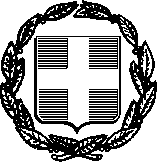 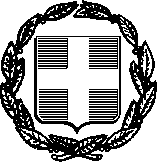 (άρθρο 8 Ν.1599/1986)Με ατομική μου ευθύνη και γνωρίζοντας τις κυρώσεις (3), που προβλέπονται από τις διατάξεις της παρ. 6 του άρθρου 22 του Ν. 1599/1986, δηλώνω ότι:Ονοματεπώνυμο κηδεμόνα του/της μαθητής/τρια:Διεύθυνση κατοικίας:Τηλ. Επικοινωνίας (κιν.+ σταθερό):Mail κηδεμόνα (για ενημέρωση απουσιών – ΚΑΘΑΡΟΓΡΑΜΜΕΝΟ):Επιτρέπω / δεν επιτρέπω (κυκλώστε ανάλογα) την αποχώρηση του παιδιού μου,(ονοματεπώνυμο μαθητή/τριας) της	τάξης, από το σχολείο ,στην περίπτωση που το ωρολόγιο πρόγραμμα των μαθημάτων λήξει νωρίτερα από την καθορισμένη ώρα.(4)             6)  Επιτρέπω / δεν επιτρέπω (κυκλώστε ανάλογα) να δημοσιεύονται οι φωτογραφίες των μαθητών από τις μαθητικές σχολικές εκδηλώσεις στην ιστοσελίδα του σχολείου μας.Ημερομηνία:	20……Ο – Η Δηλ.(Υπογραφή)Αναγράφεται από τον ενδιαφερόμενο πολίτη ή Αρχή ή η Υπηρεσία του δημόσιου τομέα, που απευθύνεται η αίτηση.Αναγράφεται ολογράφως.«Όποιος εν γνώσει του δηλώνει ψευδή γεγονότα ή αρνείται ή αποκρύπτει τα αληθινά με έγγραφη υπεύθυνη δήλωση του άρθρου 8 τιμωρείται με φυλάκιση τουλάχιστον τριών μηνών. Εάν ο υπαίτιος αυτών των πράξεων σκόπευε να προσπορίσει στον εαυτόν του ή σε άλλον περιουσιακό όφελος βλάπτοντας τρίτον ή σκόπευε να βλάψει άλλον, τιμωρείται με κάθειρξη μέχρι 10 ετών.Σε περίπτωση ανεπάρκειας χώρου η δήλωση συνεχίζεται στην πίσω όψη της και υπογράφεται από τον δηλούντα ή την δηλούσα.ΠΡΟΣ(1):1ο ΓΥΜΝΑΣΙΟ ΝΕΑΣ ΙΩΝΙΑΣ1ο ΓΥΜΝΑΣΙΟ ΝΕΑΣ ΙΩΝΙΑΣ1ο ΓΥΜΝΑΣΙΟ ΝΕΑΣ ΙΩΝΙΑΣ1ο ΓΥΜΝΑΣΙΟ ΝΕΑΣ ΙΩΝΙΑΣ1ο ΓΥΜΝΑΣΙΟ ΝΕΑΣ ΙΩΝΙΑΣ1ο ΓΥΜΝΑΣΙΟ ΝΕΑΣ ΙΩΝΙΑΣ1ο ΓΥΜΝΑΣΙΟ ΝΕΑΣ ΙΩΝΙΑΣ1ο ΓΥΜΝΑΣΙΟ ΝΕΑΣ ΙΩΝΙΑΣ1ο ΓΥΜΝΑΣΙΟ ΝΕΑΣ ΙΩΝΙΑΣ1ο ΓΥΜΝΑΣΙΟ ΝΕΑΣ ΙΩΝΙΑΣ1ο ΓΥΜΝΑΣΙΟ ΝΕΑΣ ΙΩΝΙΑΣ1ο ΓΥΜΝΑΣΙΟ ΝΕΑΣ ΙΩΝΙΑΣ1ο ΓΥΜΝΑΣΙΟ ΝΕΑΣ ΙΩΝΙΑΣΟ – Η Όνομα:Επώνυμο:Επώνυμο:Όνομα και Επώνυμο Πατέρα:Όνομα και Επώνυμο Πατέρα:Όνομα και Επώνυμο Πατέρα:Όνομα και Επώνυμο Πατέρα:Όνομα και Επώνυμο Μητέρας:Όνομα και Επώνυμο Μητέρας:Όνομα και Επώνυμο Μητέρας:Όνομα και Επώνυμο Μητέρας:Ημερομηνία γέννησης(2):Ημερομηνία γέννησης(2):Ημερομηνία γέννησης(2):Ημερομηνία γέννησης(2):Τόπος Γέννησης:Τόπος Γέννησης:Τόπος Γέννησης:Τόπος Γέννησης:Αριθμός Δελτίου Ταυτότητας:Αριθμός Δελτίου Ταυτότητας:Αριθμός Δελτίου Ταυτότητας:Αριθμός Δελτίου Ταυτότητας:Τηλ:Τόπος Κατοικίας:Τόπος Κατοικίας:Οδός:Αριθ:ΤΚ:Αρ. Τηλεομοιοτύπου (Fax):Αρ. Τηλεομοιοτύπου (Fax):Αρ. Τηλεομοιοτύπου (Fax):Δ/νση Ηλεκτρ.Ταχυδρομείου (Εmail):Δ/νση Ηλεκτρ.Ταχυδρομείου (Εmail):